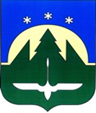 Городской округ Ханты-МансийскХанты-Мансийского автономного округа – ЮгрыДУМА ГОРОДА ХАНТЫ-МАНСИЙСКАРЕШЕНИЕ№ 492-VI РД						 Принято26 марта 2021 годаО внесении изменений в Решение Думы города Ханты-Мансийска
от 25 ноября 2011 года № 131
«О Положении о порядке управления и распоряжения жилищным фондом, находящимся в собственности города Ханты-Мансийска»Рассмотрев проект изменений в Решение Думы города Ханты-Мансийска от 25 ноября 2011 года № 131 «О Положении о порядке управления                                     и распоряжения жилищным фондом, находящимся в собственности города Ханты-Мансийска», руководствуясь частью 1 статьи 69 Устава города
Ханты-Мансийска,Дума города Ханты-Мансийска РЕШИЛА:1.Внести изменения в Решение Думы города Ханты-Мансийска
от 25 ноября 2011 года № 131 «О Положении о порядке управления
и распоряжения жилищным фондом, находящимся в собственности города Ханты-Мансийска» согласно приложению к настоящему Решению.2.Настоящее Решение вступает в силу после его официального опубликования.Председатель                                                                 ГлаваДумы города Ханты-Мансийска                               города Ханты-Мансийска_______________К.Л. Пенчуков                                  ____________М.П. Ряшин										Подписано                                                                        Подписано26 марта 2021 года                                                        26 марта 2021 годаПриложение к Решению Думы города Ханты-Мансийскаот 26 марта 2021 года № 492-VI РДИзменения в Решение Думы города Ханты-Мансийска от 25 ноября 2011 года № 131 «О Положении о порядке управления и распоряжения жилищным фондом, находящимся в собственности города Ханты-Мансийска»В приложении к Решению Думы города Ханты-Мансийска от 25 ноября 2011 года № 131 «О Положении о порядке управления и распоряжения жилищным фондом, находящимся в собственности города Ханты-Мансийска»:Пункт 19 статьи 7 изложить в следующей редакции:«19) дает согласие муниципальным предприятиям и учреждениям                      на совершение сделок по передаче жилых помещений муниципального жилищного фонда во владение и пользование работникам муниципальных предприятий и учреждений, а также в случаях, установленных настоящим Положением и иными муниципальными правовыми актами Администрации города, согласие на выкуп работниками муниципальных предприятий                               и учреждений занимаемых ими жилых помещений муниципального жилищного фонда и на приватизацию работниками муниципальных предприятий занимаемых ими жилых помещений муниципального жилищного фонда;».В статье 19:2.1.абзац шестой изложить в следующей редакции:« - гражданам, не относящимся к категориям граждан, указанным                          в абзацах втором – четвертом настоящей части, и членам их семей, проживающим в жилых помещениях муниципального жилищного фонда коммерческого использования на основании ранее заключенных договоров найма жилых помещений муниципального жилищного фонда коммерческого использования, в целях предоставления им занимаемых жилых помещений, сроком до пяти лет;»;2.2.абзац одиннадцатый изложить в следующей редакции:« - гражданам, являющимся нанимателями жилых помещений муниципального жилищного фонда и собственниками жилых помещений, признанных в установленном порядке непригодными для проживания при условии, что данные жилые помещения являются для них единственным местом жительства на территории города Ханты-Мансийска, сроком до одного года;»;2.3. дополнить частью 17.1 следующего содержания:«17.1. Договор найма жилого помещения муниципального жилищного фонда коммерческого использования подлежит досрочному расторжению                         в случае:1. Если у граждан, указанных в абзаце одиннадцатом части 1 настоящей статьи, жилое помещение, признанное непригодным для проживания, после проведения капитального ремонта, реконструкции или перепланировки признано соответствующим требованиям, предъявляемым к жилому помещению, и признано пригодным для проживания, и (или) членом их семьи приобретено в собственность жилое помещение либо предоставлено жилое помещение по договору социального найма.2. При выявлении обстоятельств, свидетельствующих о несоответствии граждан, указанных в абзацах третьем, четвертом, одиннадцатом части 1 настоящей статьи, требованиям, указанным в части 2 настоящей статьи.».3. В статье 23:3.1. в части 1 слова «или оперативном управлении» исключить;3.2. в части 2 слова «или оперативном управлении», «и учреждениями» исключить.4. В статье 24.1: 4.1. часть 1 изложить в следующей редакции:«1. Улучшение жилищных условий ветеранов Великой Отечественной войны, относящихся к следующим категориям: участник и инвалиды Великой Отечественной войны, лица, награжденные знаком «Жителю блокадного Ленинграда», труженики тыла, несовершеннолетние узники фашистских концлагерей, «Житель осажденного Севастополя» (далее - участники), предусмотренные настоящей статьей, является дополнительной мерой социальной поддержки (далее - мера муниципальной поддержки).»;4.2. часть 5 дополнить пунктом 6 следующего содержания: «6) имеющих в собственности жилое помещение, признанное                                 в установленном порядке непригодным для проживания, и не являющихся членами семьи собственника или нанимателя, нанимателями жилых помещений на территории города (в случае обращения за оказанием меры муниципальной поддержки, предусмотренной пунктом 4 части 6 настоящей статьи).»;4.3. часть 6 дополнить пунктом 4 следующего содержания:«4) предоставления жилого помещения по договору безвозмездного пользования с участником, который на дату вступления в силу настоящей статьи является собственником жилого помещения, признанного                                    в установленном порядке непригодным для проживания, и не является членом семьи собственника или нанимателя, нанимателем жилых помещений                           на территории города.».